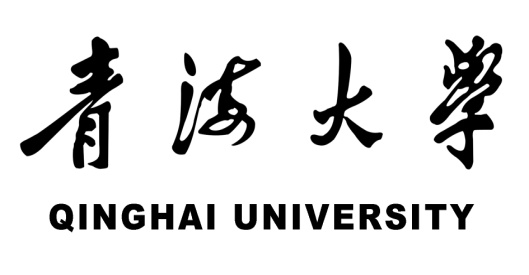 省部共建三江源生态与高原农牧业国家重点实验室自主课题申请书简表课题名称： 	    起止年月：		 申 请 人： 		 项目类型： 		 电    话：电子邮件：		 申请日期：申请人基本信息姓  名性  别申请人基本信息出生年月职  称申请人基本信息学  历学位授予单位申请人基本信息专  业课题名称研究方向项目申请摘要预期成果及成效近三年主持或作为项目主要成员参与的课题项目名称项目类型起止时间项目金额是否主持近三年主持或作为项目主要成员参与的课题近三年主持或作为项目主要成员参与的课题近三年主持或作为项目主要成员参与的课题近三年主持或作为项目主要成员参与的课题近三年主持或作为项目主要成员参与的课题近三年发表文章及专利文章或专利信息文章或专利信息文章或专利信息是否第一作者或通讯作者影响因子近三年发表文章及专利近三年发表文章及专利近三年发表文章及专利近三年发表文章及专利近三年发表文章及专利申请人签字